Is it In, Or Out?Worksheet 1-1 Discuss fashion with your partner. Ask the following questions.    1. What are your favorite clothes?    2. How often do you buy new clothes?    3. When you are buying a new shirt what considerations are most Important?                                                                                                             4. What clothes are fashionable at the moment?Worksheet 1-2 Arrange the following clothes into the columns with your partner.Mini-skirt	baseball cap	polo-neck pullover	scruffy jeansLeather jacket		tracksuit	blazer		high heels	Hot-pants		trainers	waistcoat				Tracksuit     pin-striped suit      baggy trouser        dungarees  Cowboy boots            bow tie	    flared trousersKilt		    braces Worksheet 2-1 Now look at the pictures and write the numbers of the pictures next to the words from the table on worksheet 1-2.For example: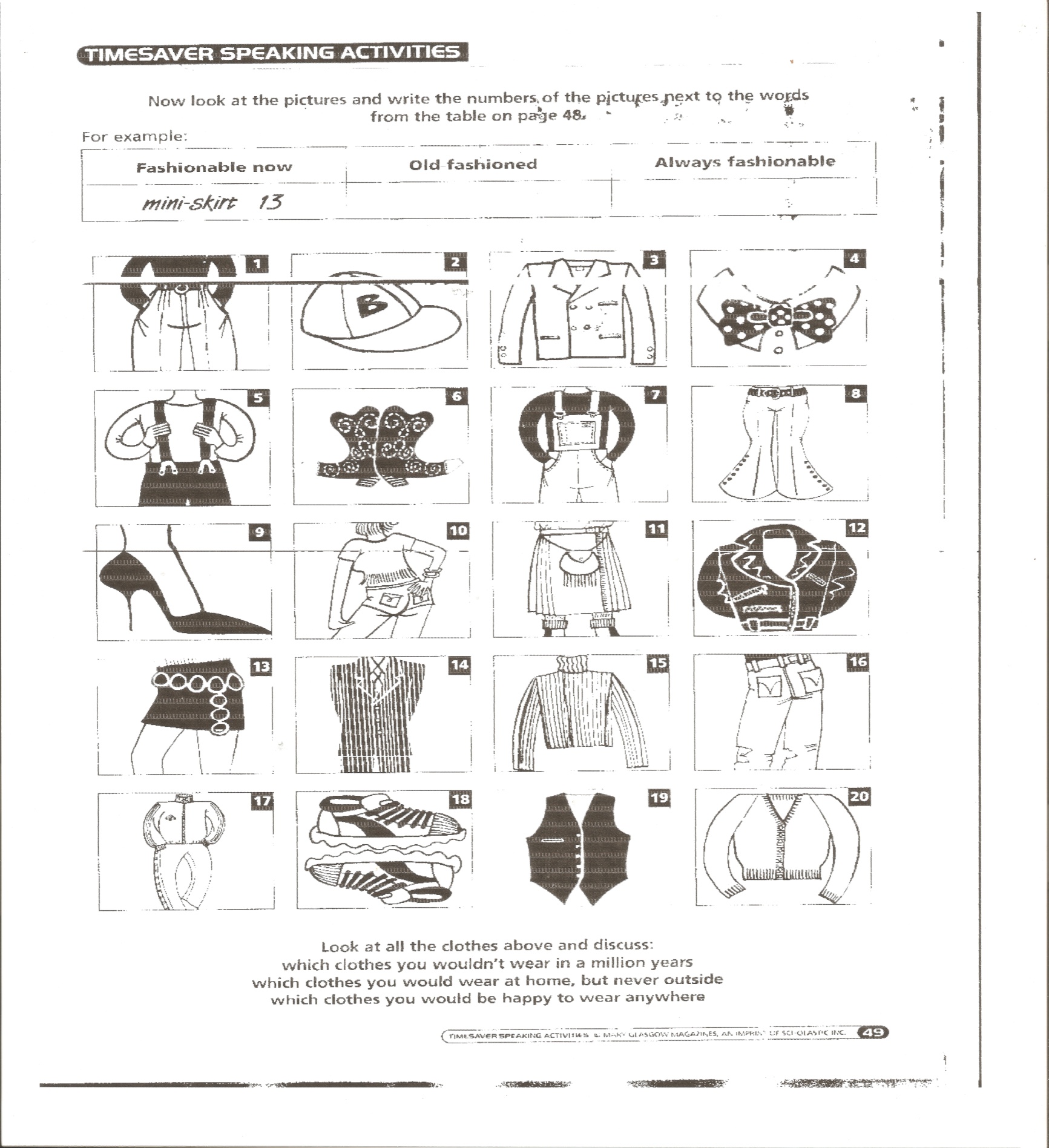 Worksheet 2-2 Look at the all the clothes above and discuss.Which clothes you wouldn’t wear in a million years? - R______________Which clothes you would wear at this weather? – S________________________Which clothes you would be happy to wear anywhere and anytime? – A________________Fashionable nowOld-fashionedAlways fashionableFashionable nowOld-fashionedAlways fashionableMini-skirt  13